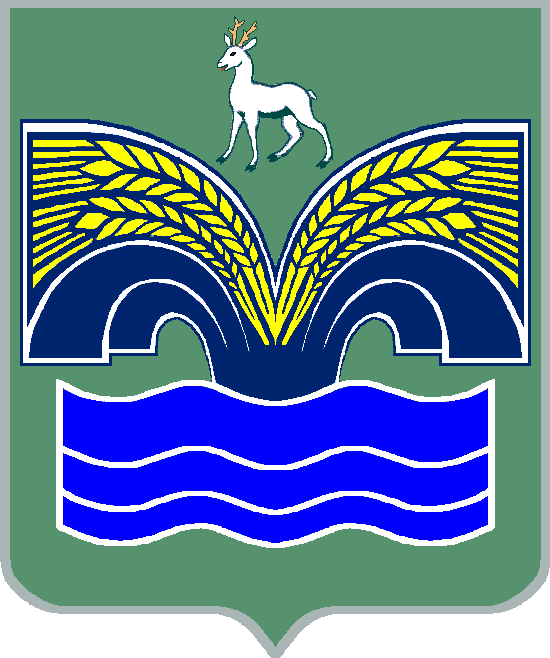 АДМИНИСТРАЦИЯСЕЛЬСКОГО ПОСЕЛЕНИЯ ХИЛКОВОМУНИЦИПАЛЬНОГО РАЙОНА КРАСНОЯРСКИЙСАМАРСКОЙ ОБЛАСТИ                               ПОСТАНОВЛЕНИЕот 09 октября 2017 года  № 44Об утверждении Порядка подготовки, утверждения местных нормативов градостроительного проектирования  сельского поселения Хилково муниципального района Красноярский Самарской области и внесения изменений в нихВ соответствии со статьями 8, 29.4. Градостроительного кодекса Российской Федерации, пунктом 3 части 4 статьи 36 Федерального закона от 06.10.2003 № 131-ФЗ «Об общих принципах организации местного самоуправления в Российской Федерации», Уставом сельского поселения Хилково муниципального района Красноярский Самарской области, принятого решением Собрания представителей сельского поселения Хилково муниципального района Красноярский Самарской области от 13.07.2015 № 18, Законом Самарской области от 12.07.2006 №90-ГД «О градостроительной деятельности на территории Самарской области», в целях организации процедуры подготовки, утверждения и внесения изменений в  местные нормативы градостроительного проектирования сельского поселения Хилково муниципального района Красноярский Самарской области, Администрация сельского поселения Хилково муниципального района Красноярский Самарской области ПОСТАНОВЛЯЕТ:1. Утвердить прилагаемый Порядок подготовки, утверждения местных нормативов градостроительного проектирования сельского поселения Хилково муниципального района Красноярский Самарской области и внесения изменений в них.2. Опубликовать настоящее постановление в газете «Красноярский вестник» и разместить на официальном сайте администрации муниципального района Красноярский Самарской области в сети Интернет.3. Настоящее постановление вступает в силу со дня его официального опубликования.Глава сельского поселения Хилково муниципального районаКрасноярский Самарской области                                           О.Ю. Долгов                                                                              ПРИЛОЖЕНИЕ                                                    к постановлению администрации                                                      сельского поселения Хилково                                                      муниципального района                                                  Красноярский Самарской области                                                   от 09 октября 2017г. № 44Порядок подготовки, утверждения местных нормативов градостроительного проектирования сельского поселения Хилковомуниципального района Красноярский Самарской области и внесения изменений в нихОбщие положения1.1. Настоящий Порядок подготовки, утверждения местных нормативов градостроительного проектирования  сельского поселения Хилково муниципального района Красноярский Самарской области, и внесения изменений в них (далее – Порядок) определяет процедуру подготовки, утверждения местных нормативов градостроительного проектирования сельского поселения Хилково муниципального района Красноярский Самарской области (далее - Местные нормативы), и внесения изменений в них.1.2. Местные нормативы разрабатываются в целях обеспечения благоприятных условий жизнедеятельности населения сельского поселения Хилково муниципального района Красноярский Самарской области, предупреждения и устранения вредного воздействия на население факторов среды обитания.1.3. Местные нормативы разрабатываются в соответствии с законодательством в области градостроительной деятельности Российской Федерации, Самарской области, техническими регламентами и с учетом природно-климатических, социально-демографических, национальных, территориальных особенностей сельского поселения Хилково муниципального района Красноярский Самарской области и распространяется на вновь застраиваемые и реконструируемые территории   сельского поселения Хилково муниципального района Красноярский Самарской области.1.4. Под Местными нормативами понимаются нормативные правовые акты, которые содержат минимальные расчетные показатели обеспечения благоприятных условий жизнедеятельности человека (в том числе объектами социального и коммунально-бытового назначения), доступности таких объектов для населения (включая инвалидов), объектами инженерной инфраструктуры, благоустройства территории.1.5. Местные нормативы обязательны для применения всеми участниками градостроительной деятельности, осуществляемой на территории сельского поселения Хилково муниципального района Красноярский Самарской области.1.6. Не допускается утверждение Местных нормативов, содержащих минимальные расчетные показатели обеспечения благоприятных условий жизнедеятельности человека ниже, чем расчетные показатели, содержащиеся в региональных нормативах градостроительного проектирования Самарской области.2. Порядок подготовки, утверждения Местных нормативов 2.1. Местные нормативы подготавливаются с учетом технических регламентов и не могут им противоречить.2.2. При подготовке Местных нормативов учитываются предельно допустимые нагрузки на окружающую среду на основе определения ее потенциальных возможностей, режима рационального использования природных и иных ресурсов с целью обеспечения наиболее благоприятных условий жизни населения, недопущения разрушения естественных экологических систем и необратимых изменений в окружающей среде.2.3. При подготовке Местных нормативов для территории с преобладанием сложившейся жилой застройки должны предусматриваться:- упорядочение планировочной структуры и сети улиц;- совершенствование системы общественного обслуживания;- благоустройство и озеленение территории;- максимальное сохранение своеобразия архитектурного облика жилых и общественных зданий, их капитальный ремонт, реставрация;- приспособление под современное использование памятников истории и культуры;- иные положения.2.4. Подготовка Местных нормативов осуществляется с учетом:- административно-территориального устройства сельского поселения Хилково муниципального    района Красноярский Самарской области;- социально-демографического состава и плотности населения на территории сельского поселения Хилково муниципального района Красноярский Самарской области;- природно-климатических условий сельского поселения Хилково муниципального района Красноярский Самарской области;- стратегии социально-экономического развития сельского поселения Хилково муниципального района Красноярский Самарской области;- программы социально-экономического развития сельского поселения Хилково муниципального района Красноярский Самарской области;- прогноза социально-экономического развития сельского поселения Хилково муниципального района Красноярский Самарской области;- предложений органов местного самоуправления и заинтересованных лиц.2.5. Органом, уполномоченным на организацию работ по разработке, утверждению Местных нормативов и внесения изменений в них, является Администрация сельского поселения Хилково муниципального района Красноярский Самарской области (далее - Администрация), либо уполномоченный ею орган.2.6. Решение о подготовке Местных нормативов принимается распоряжением администрации сельского поселения Хилково муниципального района Красноярский Самарской области.2.7. Проект Местных нормативов подлежит опубликованию в порядке, установленном для официального опубликования муниципальных правовых актов, иной официальной информации и размещению на официальном сайте администрации муниципального района Красноярский Самарской области не менее чем за два месяца до их утверждения.2.8. Местные нормативы утверждаются Решением Собрания Представителей сельского поселения Хилково муниципального района Красноярский Самарской области. Решение об утверждении Местных нормативов подлежит опубликованию в порядке, установленном для официального опубликования муниципальных правовых актов, иной официальной информации.2.9. Утвержденные Местные нормативы подлежат размещению в федеральной государственной информационной системе территориального планирования в срок, не превышающий пяти дней со дня их утверждения.2.10. Изменения в Местные нормативы вносятся в порядке, установленном настоящим Порядком для их принятия.2.11. Финансирование мероприятий по подготовке, утверждению Местных нормативов, осуществляется за счет средств местного бюджета в пределах бюджетных ассигнований, предусмотренных решением о бюджете.